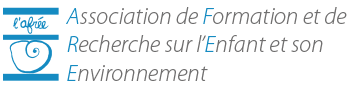 OBJECTIFS DE LA FORMATION  Il s’agira de répondre de manière adéquate aux besoins des parents et des enfants aux stades précoces du développement (fœtal et néonatal), mais aussi aux besoins des professionnels médicaux des secteurs publics et privés La formation et ses moyens pédagogiques peuvent être adaptés et personnalisés en fonction du public. PROGRAMMEAnalyse des différents contextes de collaboration et des réseaux de proximitéAffinement des modalités d’intervention directe en fonction des contextes : intérêt, indications Notion de travail de 2ème ligne auprès des professionnels et rôle de liaison Organisation de la disponibilité des divers praticiens du psychisme en fonction des étapes Grossesse/naissance/retour à domicile - organisation du suivi  post-natal Spécificité de la place du psychologue au sein des réseaux SERONT ANALYSESles processus d’attachement et leur impact sur le développement les notions de continuum périnatalles modalités d’orientation vers un praticien « psy » le contenu et la dynamique des entretiensles conditions d’une intervention pertinentel’accompagnement de la fratrie les notions psychologiques de transmission, coordination, retour d’informationles conditions d’animation d’une reprise de dossierl’articulation intra-extra hospitalière et la continuité du suivi... THEMESDeuil périnatalPsychopathologie parentale et addictionsFacteurs d’insécurité somatiques majeursPrématurité et séparation précoce mère-bébé Antécédent traumatique et suivi de grossesse Situations psycho-sociales extrêmes MOYENS ET METHODES PEDAGOGIQUESSupports de formation remis aux participantsExposés théoriques ; Vidéo-projections ; Films ; Mises en situation pratique ; Travaux dirigés en sous-groupe ; Liste de ressources bibliographiquesMODALITES D’EVALUATION DE L’ACTIONQCM en début et en fin de formation ; Evaluation des acquis en cours de formation , Questionnaire de satisfaction FORMALISATION A L’ISSUE DE LA FORMATIONAttestation de participationDUREE  3 jours soit 21 heuresDATE(S) 27, 28, et 29 mars 2024DCOUT DE LA FORMATION. institutions et/ou par l’employeur : 710,00 €  . professions libérales et/ou à titre individuel : 610,00 €(tarif hors frais de déplacement, repas, hébergement du stagiaire)